Plan Sobre Ruedas Boyacá Bogotá, Boyacá, Cartagena Duración: 11 días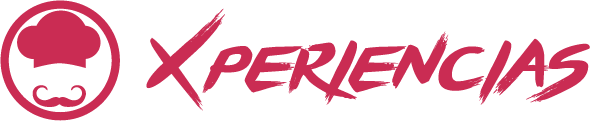 Salidas: domingo o lunes hasta el 10 diciembre 2023Mínimo 2 pasajerosDía 1. México – Bogotá Recibimiento en el Aeropuerto Internacional. Asistencia y traslado a su hotel. alojamiento.Día 2. Bogotá – Zipaquirá – Ubaté – Ráquira – Sáchica  Desayuno. A primera hora del día la casa rodante Orquídea los recoge del hotel para iniciar el recorrido hacia el municipio de Zipaquirá, saliendo por el norte de la ciudad, se recorre una parte de la Sabana de Bogotá, donde sus paisajes rurales y urbanos muestran imágenes solo posibles en el trópico. Al llegar se toma un desayuno típico y luego ingresamos a la Catedral, templo religioso católico acondicionado en los socavones que ya no se explotan en la mina de sal. Al concluir la visita se dirigen haca el municipio de Ubaté y Ráquira, tiempo para el almuerzo en Villa Terracota, en la tarde un taller alfarería proceso de la arcilla y un recorrido por las tiendas de artesanías. Seguimos hacia Sáchica en donde será el alojamiento en Hotel y cena.Dia 3. Sáchica – Villa De Leyva – Tunja – Paipa – Duitama – Nobsa  Desayuno. A la hora indicada salida hacia Villa de Leyva uno de los pueblos con encanto en Colombia. Recorrido corto por la plaza principal, luego taller demostrativo de tejeduría en lana, en el cual se da muestra del proceso de elaboración de artesanías en lana de oveja, y participación de la elaboración de estas artesanías. Duración 3 horas, refrigerio incluido. Se dirigen hacia la Ciudad de Tunja, visita panorámica antes de continuar hacia la finca Nelcy donde se tendrá un almuerzo típico y taller gastronómico. Visita al Pantano de Vargas lugar que hacer parte de la historia de independencia de Colombia. Senderismo por el cerro Picacho. Se dirigen hacia Nobsa en donde se toma la cena y alojamiento de casa Rodante.Día 4. Nobsa – Monguí – Sogamoso – Iza – Cuitiva Desayuno. A la hora indicada recorrido hacia Duitama. Entrada y recorrido por el Pueblito Boyacense; es un bello sitio para disfrutar de la arquitectura, las costumbres y la cocina campesina de los 7 municipios de Boyacá aquí representados. Traslado a Nobsa al Restaurante el Rincón de las Campanas donde se toma el almuerzo. A continuación, los turistas toman un taller donde pueden conocer la técnica de fabricación de campanas. La técnica fue enseñada por Juan de Gauss colono español y se ha mantenido por más de 100 años. Muchas de las campanas que hoy repican en los Templos de Colombia fueron fabricadas en Nobsa. Se dirigen a Monguí al refugio de Duzgua un lugar de ensueño donde existe una conexión directa con la naturaleza por medio del taller de esencia de agua y vida. Último viaje del día hacia Cuitiva. Alojamiento y cena en Hotel.Día 5. Cuitiva – Aquitania – Tota - FiravitobaDesayuno. A las 08:00 a.m. se trasladan hacia la reserva natural Pueblito Antiguo. Es un espacio donde se promueve la preservación de la Memoria / Nostalgia y Cultura Boyacense, el cuidado Ambiental y el Entretenimiento a partir de un Turismo Responsable, propiciando un sano esparcimiento y una mejor comprensión de nuestro entorno. Y para estar en contacto con el Lago, recorra el camino de piedra y luego de pasar por un túnel y el “Bosque de los Quiches” se llega a “Playa Verde - Esmeralda”. Contemple, goce y conozca de nuestros paisajes, fauna y flora. Navegar el Lago de Tota y se visita la Isla de san Pedro, declarada como área protegida. Se dirigen hacia la población de Aquitania y toman el almuerzo en el Restaurante Madera y Tizón. Traslado a la cumbre de donde obtendrán una panorámica del lago de Tota, lugar perfecto para tomar fotografías. Entrada y recorrido por el museo del lago. Y por último se desplazan hacia el municipio de Firavitoba hacia el Refugio de Vida Nativa. Taller recuperación de semillas. Cena en el refugio y actividades lúdicas. AlojamientoDía 6. Firavitoba – Tibasosa – Paipa – Jenesano Desayuno en el Refugio. Luego iniciamos un recorrido por la huerta casera antes de seguir la ruta rumbo a Tibasosa, se realizará una visita panorámica por el centro histórico del pueblo. Refrigerio. Traslado a Paipa, tiempo para almorzar. Podrán recorrer la Ruta Turística del Queso Paipa en sitios estratégicos de los municipios de Sotaquirá y Paipa donde se encuentra la denominación de origen de este producto. En ese recorrido se visita lugares estratégicos en donde se ofrece para la compra Queso Paipa y sus variedades, además de productos cien por ciento boyacenses como amasijos, miel, bocadillos, sabajón, cafés y artesanías, entre otros. Terminamos en Jenesano donde tomamos cena y alojamiento.Día. 7. Jenesano – Ramiriquí – Ventaquemada – Guatavita – Bogotá Desayuno en el Hotel. Recorrido en Jenesano parque principal y salida hacia varios pueblos de Boyacá antes de llegar a Bogotá, entre ellos esta Ramiriquí donde tendrán un taller de arepas, donde aprenderán a preparar este producto típico de la región. Entrada y recorrido por el parque temático Oasis El Endrinal, sendero ecológico. Tiempo para el almuerzo. En la tarde opción de tomar vuelo en parapente o talle de papas nativas. Retorno a Bogotá. Alojamiento.Día. 8. Bogotá – Cartagena Desayuno en el hotel. Traslado del hotel al aeropuerto para tomar vuelo con destino a Cartagena. (Vuelo no incluido). Llegada, asistencia en el aeropuerto y traslado en servicio privado al hotel elegido. Alojamiento.Día. 9. Cartagena de Indias - Visita por la ciudadDesayuno en el hotel. El transporte estará realizando las paradas para recoger las personas en los hoteles ubicados en Bocagrande y centro histórico únicamente. Realizará un recorrido panorámico por los principales barrios de la ciudad: Bocagrande, Castillogrande y Manga hasta llegar e ingresar al Castillo de San Felipe donde visitaremos una de las más importantes construcciones de ingeniería militar en la época de la colonia; finalización del recorrido con un breve paseo peatonal por el sector amurallado donde podrá admirar sus lindas plazas, calles angostas y casas con sus balcones lindamente decorados con flores. Regreso al hotel. Duración: 4 horas aprox. Alojamiento. Salidas: 13:45. Centro histórico / 14:25. Bocagrande / 14:30. Laguito y Castillogrande. Nota 1: Los horarios de salida aplican de acuerdo con la ubicación del hotel donde este hospedado el pasajero. Aclaraciones: El recorrido puede variar por cierres de museos o temas operación cierres en el centro histórico sin previo aviso. Alojamiento.Día. 10. Cartagena de IndiasDesayuno en el hotel. Día libre para actividades personales. Alojamiento. (Ver tarifas de opcionales).Día 11. CartagenaDesayuno. Traslado al aeropuerto en servicio regular, para tomar su vuelo con destino a la ciudad de origen. Fin de los serviciosEL PRECIO INCLUYE: BOGOTÁ.Traslados aeropuerto – hotel – aeropuerto en servicio privado.  1 noche de alojamiento a la llegada y 1 noche a la salida en el hotel elegido. BOYACA.Recorrido terrestre en casa rodante con conductor en servicio privado.  5 noche de alojamiento en casa rodante.  5 desayunos, 6 almuerzos y 5 cenas.  Visita a Catedral de Sal de Zipaquirá.  Taller de Alfarería proceso de la Arcilla, Museos y taller de lana en Villa de Leyva  City Tour panorámico por la ciudad de Tunja  Visita al Pantano de Vargas  Senderismo Cerro Picacho  Recorrido a pueblito boyacense  Traslado a Nobsa Rincón de las Campanas  Traslado a Refugio de Duzgua  Taller esencia de Agua y Vida  Reserva Natural Pueblito Antiguo.  Descenso a Playa Verde Esmeralda Refugio de la montaña Rincón de Duzgua  Entrada al Museo del Lago  City tour panorámico por Tibasosa  Ruta del Quedo en Paipa.  Taller fábrica de arepas Zea Mays  Parque Oasis El Endrinal  Vuelo parapente o Taller Papas nativas  Guías LocalesCARTAGENA.Traslados aeropuerto – hotel – aeropuerto en servicio privado.  3 noches de alojamiento en el hotel elegido.  Desayunos diarios.  Visita a la ciudad en servicio privado con guía en español.EL PRECIO NO INCLUYEN:Boletos aéreos internos e internacionales.Exceso de equipaje  Gastos personales.  Servicios no especificados.  Seguro hotelero (no obligatorio) Tarjeta de asistencia al viajero y/o seguro de viaje.  Vacunas en caso de que sean necesarias.  Propinas.  Opcionales que se ofrezcan en el destino.LISTA DE HOTELES (Previstos o similares)LISTA DE HOTELES (Previstos o similares)LISTA DE HOTELES (Previstos o similares)CIUDADHOTELCATBOGOTÁ THE ARTISAN DC PSCARTAGENANACAR BY HILTON PSPRECIO POR PERSONA EN USDPRECIO POR PERSONA EN USDPRIMERA SUPERIORDBLTERRESTRE3030TERRESTRE Y AÉREO3610RUTA AEREA PROPUESTA CON AVIANCA MEX/BOG/CTG/BOG/MEXRUTA AEREA PROPUESTA CON AVIANCA MEX/BOG/CTG/BOG/MEXRUTA AEREA PROPUESTA CON AVIANCA MEX/BOG/CTG/BOG/MEXRUTA AEREA PROPUESTA CON AVIANCA MEX/BOG/CTG/BOG/MEXRUTA AEREA PROPUESTA CON AVIANCA MEX/BOG/CTG/BOG/MEXIMPUESTOS Y Q DE COMBUSTIBLE (SUJETOS A CONFIRMACIÓN): 470 USDIMPUESTOS Y Q DE COMBUSTIBLE (SUJETOS A CONFIRMACIÓN): 470 USDIMPUESTOS Y Q DE COMBUSTIBLE (SUJETOS A CONFIRMACIÓN): 470 USDIMPUESTOS Y Q DE COMBUSTIBLE (SUJETOS A CONFIRMACIÓN): 470 USDIMPUESTOS Y Q DE COMBUSTIBLE (SUJETOS A CONFIRMACIÓN): 470 USDSUPLEMENTO DESDE EL INTERIOR DEL PAÍS: CONSULTARTARIFAS SUJETAS A DISPONIBILIDAD Y CAMBIO SIN PREVIO AVISO VIGENCIA AL 10 DICIEMBRE 2023. (EXCEPTO SEMANA SANTA, PUENTES Y DÍAS FESTIVOS. CONSULTE SUPLEMENTOS)VIGENCIA AL 10 DICIEMBRE 2023. (EXCEPTO SEMANA SANTA, PUENTES Y DÍAS FESTIVOS. CONSULTE SUPLEMENTOS)VIGENCIA AL 10 DICIEMBRE 2023. (EXCEPTO SEMANA SANTA, PUENTES Y DÍAS FESTIVOS. CONSULTE SUPLEMENTOS)VIGENCIA AL 10 DICIEMBRE 2023. (EXCEPTO SEMANA SANTA, PUENTES Y DÍAS FESTIVOS. CONSULTE SUPLEMENTOS)VIGENCIA AL 10 DICIEMBRE 2023. (EXCEPTO SEMANA SANTA, PUENTES Y DÍAS FESTIVOS. CONSULTE SUPLEMENTOS)